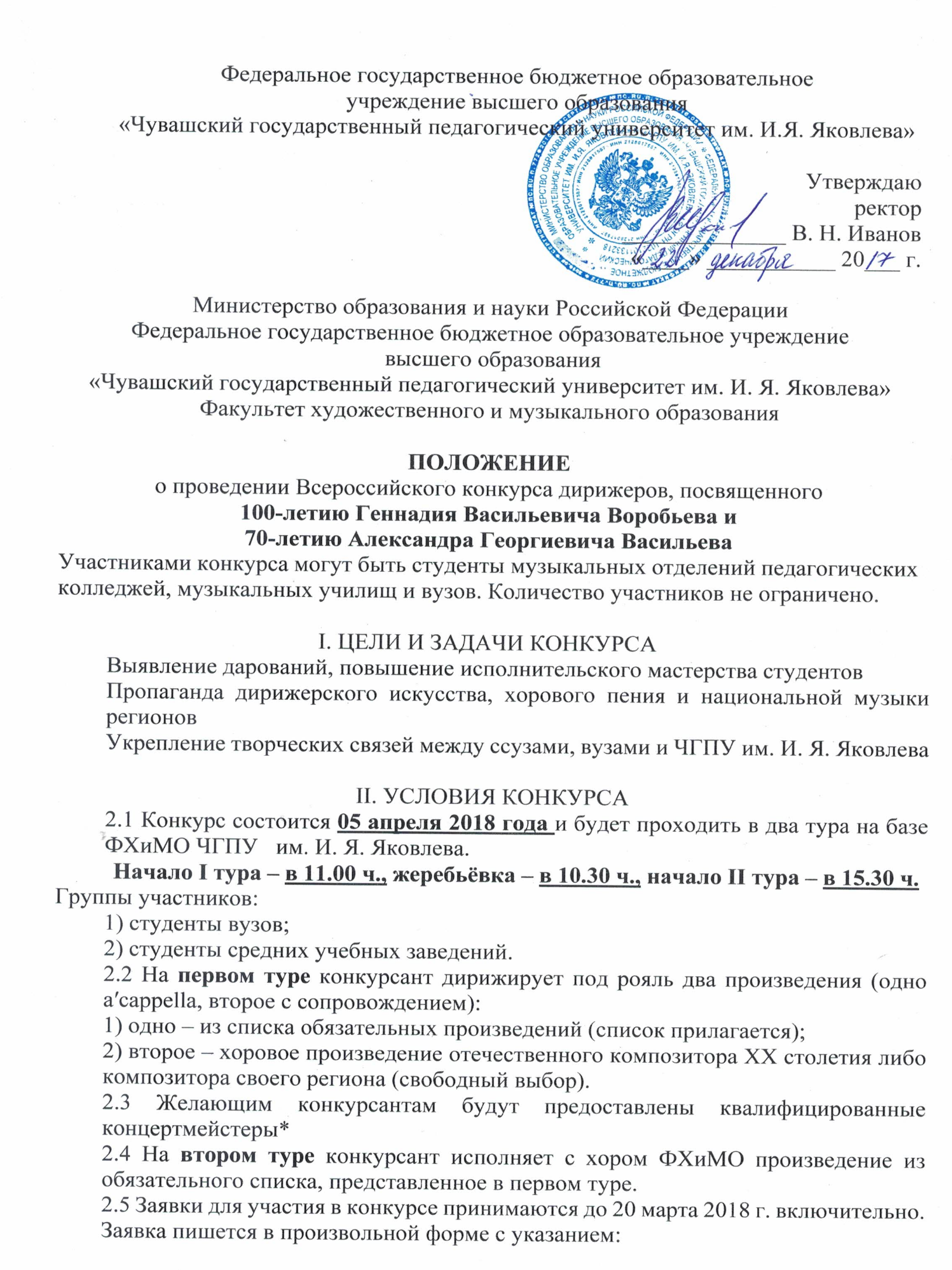 а) авторов и названий произведений (произведение свободного выбора представить в отсканированном виде);б) полного названия учебного заведения;в) ФИО конкурсанта, преподавателя, концертмейстера и руководителя учебного заведения (с расшифровкой инициалов);* Примечание: в заявке указать необходимость услуг концертмейстера ФХиМО ЧГПУ, количество мест для проживания в гостинице (при необходимости).Проезд и проживание иногородних за счет направляющей стороны.Вступительный взнос за 1 конкурсанта – 500 руб.III. УЧРЕДИТЕЛИ КОНКУРСАКонкурс организует и проводит Чувашский государственный педагогический университет им. И.Я. Яковлева, кафедра хорового дирижирования.IV. ПОДВЕДЕНИЕ ИТОГОВ КОНКУРСА4.1 Выступление конкурсантов оценивает жюри, состоящее из педагогов кафедры хорового дирижирования ЧГПУ, преподавателей вузов и ссузов под председательством народного артиста Чувашии, главного хормейстера Чувашского государственного театра оперы и балета.4.2 По итогам конкурса победители награждаются дипломами.4.3 Участники конкурса из числа студентов ссузов будут иметь преимущество при поступлении на ФХиМО ЧГПУ им. И. Я. Яковлева.Наш адрес: Чувашская Республика, г. Чебоксары, Президентский бульвар, 19Контакты: 8 (8352) 22-33-59 доб. 2; 8-903-358-40-71; 8-905-343-13-70.E-mail: hordir@gmail.comСписок обязательных произведенийГ. Воробьев. И. Ивник. РовесникиГ. Воробьев. И. Ивник. Гнется яблоняЧуваш. нар. п. Улмасем пиҫеҫ те ҫĕре ÿкеҫ. Обр. А. Васильева. Сл. Г. Юмарта А. Васильев. Игровая. Из оперы «Чакка»А. Васильев. П. Эйзин. Сĕм вăрмана кайсанА. Васильев. П. Эйзин. Кил ман патаУважаемые коллеги!Оргкомитет будет благодарен Вам за распространение данной информации среди преподавателей и студентов высших и средних специальных заведений, которые будут заинтересованы в получении данной информации.Приложение 1Заявка на участие во Всероссийском конкурсе дирижеров, посвященном100-летию Геннадия Васильевича Воробьева и 70-летию Александра Георгиевича ВасильеваФИО конкурсанта (полностью) _________________________________ __________________________________________________________________Программа конкурса: 1. ________________________________________________________________2. ________________________________________________________________Учебное заведение __________________________________________________Отделение ________________________________________________________ФИО руководителя организации (полностью) ____________________________________________________________________________________________ФИО преподавателя (полностью) _______________________________________________________________________________________________________Контактный телефон ________________________________________________ФИО концертмейстера (полностью) _____________________________________________________________________________________________________Приложение 2Реквизиты для безналичного перечисления за участие в конкурсе:УФК по Чувашской Республике (ЧГПУ им. И. Я. Яковлева л/с 20156Х11160)ИНН 2128017587  КПП  213001001р/с 40501810800002000001БИК  049706001Отделение – НБ Чувашская Республика г. ЧебоксарыКод дохода  00000000000000000130ОКТМО  97701000В назначении платежа указывать: конкурс студентов-дирижеровИЗВЕЩЕНИЕКассир  УФК по Чувашской Республике (ЧГПУ им. И. Я. Яковлева л/с 20156Х11160)__2128017587                         213001001         р/с 40501810800002000001(ИНН получателя платежа)       (КПП)              (номер счета получателя платежа)Отделение – НБ Чувашская Республика г. ЧебоксарыБИК 049706001_КБК 00000000000000000130                          ОКТМО 97701000Конкурс студентов-дирижеровФ.И.О. (полностью)___________________________________________________________________________________________________________________________Сумма платежа_________________руб.Комиссия банка__________руб._______коп.Общая сумма платежа____________руб.________коп.___________________________________________________руб.________коп.                      (Сумма платежа прописью)«_____»________________________________201   г.ИЗВЕЩЕНИЕКассирУФК по Чувашской Республике (ЧГПУ им. И. Я. Яковлева л/с 20156Х11160)__2128017587                         213001001         р/с 40501810800002000001(ИНН получателя платежа)      (КПП)              (номер счета получателя платежа)Отделение – НБ Чувашская Республика г. ЧебоксарыБИК 049706001_КБК 00000000000000000130                          ОКТМО 97701000Конкурс студентов-дирижеровФ.И.О. (полностью)___________________________________________________________________________________________________________________________Сумма платежа_________________руб.Комиссия банка__________руб._______коп.Общая сумма платежа____________руб.________коп.___________________________________________________руб.________коп.                      (Сумма платежа прописью)«_____»________________________________201   г.